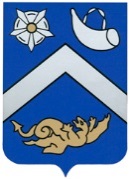  COMMUNE de SAINTE MARGUERITEDEMANDE DE SUBVENTION    -   ANNEE 2023IDENTIFICATION de L'ASSOCIATIONPièce n° 1NOM de l'ASSOCIATION : ________________________________________________________________Association déclarée loi 1901    Adresse usuelle : _________________________________________________________________________Code postal : _______________________            Commune : ____________________________________Téléphone : _____________________________   Fax : __________________________________________Courriel : ________________________________________________________________________________Nom du Correspondant : ___________________________________________________________________MEMBRES DU BUREAU : (si modification ou nouvelle association )(1 ) La présence trop importante d'élus et de fonctionnaires dans les instances dirigeantes peut – être, dans certains cas, constitutive de gestion de fait.MEMBRES DU COMITE ou CONSEIL D'ADMINISTRATION (ne faisant pas partie du bureau)(Si  changements ou nouvelle association)OBJET STATUTAIRE ET ACTIVITES DE L'ASSOCIATION(Indiquer l'objet statutaire et les activités traditionnelles les plus marquantes)SI CHANGEMENTS OU NOUVELLE ASSOCIATION……………………………………………………………………………………………………………………………………………………………………………………………………………………………………………………………………………………………………………………………………………………………………………………………………………………………………………………………………………………………………………………………………………………………………………………………………………………………………………………………………………………………………………………………………………………………………………………………………………………………………………………………………………………………………………………………………………………………………………………………………………………………………………………………………………………………………………………………………………………………………………………………………………………………………………………………………………………………………………………………………………………………………………………………………………………………………………………………………………………………………………………………………………………………………………………………………………………………………………………………………………………………………………………………………………………………………………………………………………………………………………………………………………………………………………………………………………………………………………………………………………………………………………………………………………………………………………………………………………………………………………………………………………………………………………………………………………………………………………………………………………………………………………………………………………………………………………………………………………………………………………………………………………………………………………………………………………………………………………………………………………………………………………………………………SITUATION JURIDIQUE (si modification ou nouvelle association)► Création :Association déclarée à la préfecture de : _________________________________ le : __________________Sous le numéro : ______________________________ Publication au JO le : _________________________Agrée ou affiliée à une fédération ?  Oui          Non   Précisez l'autorité d'agrément (s'il y a lieu) : ____________________________________________________► Modifications :Date de la dernière modification statutaire : ____________________________________________________Objet : __________________________________________________________________________________Déclarée en Préfecture le : ________________  numéro : ___________    Publiée au JO le : ____________IMPORTANT : N° SIRET _____________________________________(En cas de modification statutaire déposée depuis la précédente demande, veuillez fournir une copie des statuts modificatifs, de la déclaration en Préfecture et de la publication au JO)ADHERENTSNombre total d'adhérents : ____________________ Plus précisément :Nombre d'adhérents de moins de 18 ans - Garçons : __________   dont Margaritains : _____________      					  -  Filles : ____________  dont Margaritaines : ____________Nombre d'adhérents majeurs                 -  Hommes : _________  dont Margaritains : ______________                                                          -  Femmes : __________ dont Margaritaines : ____________(En ce qui concerne les « non-Margaritains », préciser sur une feuille annexe les communes d'origine pour nos statistiques) COTISATIONS ANNUELLES :Adultes :_______________ €      Jeunes : _____________ €    Autres : (Préciser) _____________ €VIE DE L 'ASSOCIATION  Date de la dernière Assemblée générale : Ordinaire : ………………………    Extraordinaire ……………………….  Nombre de membres présents ou représentés à cette AG : ___________ dont pouvoirs : _____________  Fréquence/an des réunions du Bureau : ________________   du Comité : ________________________ACTIVITES DE L'ANNEE dernière		Joindre le bilan d'activités présenté lors de la dernière Assemblée Générale.ENCADREMENTAVANTAGES en NATURE Pour les activités de l’Association (Indiquer le nombre d’heures/semaine de mise à disposition permanente)De la salle multi-activités   : 	Du dojo : 	Du boulodrome : 	De l’Espace Multiculturel : 	 De la salle Ormont :  	De la salle Kemberg : 	Du Stade :  	De la salle des fêtes :	Autres : (Préciser) : 	 Pour les activités occasionnelles (Lotos, spectacles, tournois ...) : Nombre de prêts : De la salle multi-activités   : 	 Du dojo : 	 Du boulodrome : 	 De l’Espace socio - culturel :  	De la salle Ormont : 	 De la salle Kemberg :  	Autres : (Préciser) :  	Nom / PrénomFonction au sein du bureauCommune derésidenceProfession(précisez si élu ou fonctionnaire ) (1)TéléphonePrésidentVice/PrésidentTrésorierSecrétaireNom / PrénomCommune de résidenceProfession(Précisez si élu ou fonctionnaire)NOMBRE de CADRES ou INTERVENANTS : __________________________________________NOMBRE de CADRES BENEVOLES : __________________________________________NOMBRE de CADRES INDEMNISES : _________________________________________QUALIFICATIONS :